Role-Play (Husband and Wife)Working with a partner, make a dialogue based on the given situation. The roles: husband and wifeThe situation: They went to the grocery store. The wife prepared a grocery shopping lists which are five items (the wife’s choice of 5 items:  it can be anything). However, the husband wants to buy something else other than those five items that the wife chose. You can’t buy everything you want, because you have only $30. Discuss which items you want to buy and pick only 5 items and put those in the shopping cart. Role-Play (Customer and Clerk)Working with a partner, make a dialogue based on the given situation. The roles: a clerk, a customerThe situation: A customer just moved into the town. He/she wanted to go to the grocery store and prepared a grocery shopping lists which are five items (the customer’s choice of 5 items). The customer was looking for the items, but he/she couldn’t find those. The customer asked a clerk where he/she can find the items. The clerk was trying to find what the customer wants, but everything was out of stock. So, the clerk suggested the customers to buy substitute items. Every item should be replaced by another item you can find in the grocery store.Worksheet #1Place the words below in the right section. COUNTABLE NOUNS				UNCOUNTABLE NOUNS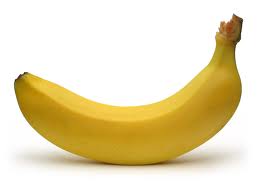 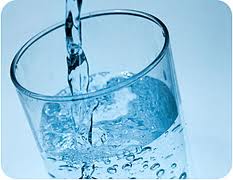 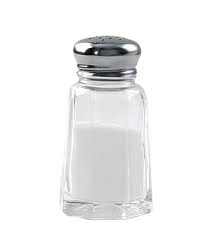 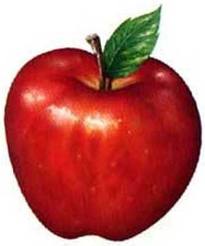 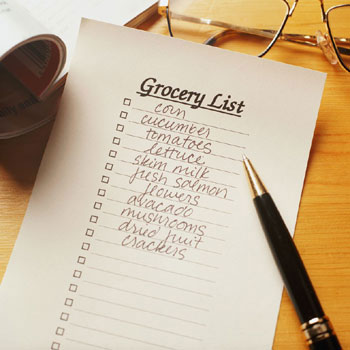 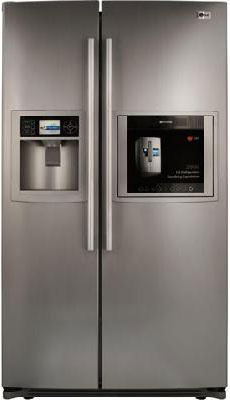 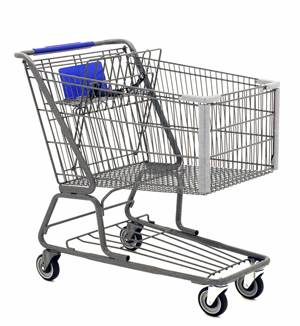 Creative Grouping Techniques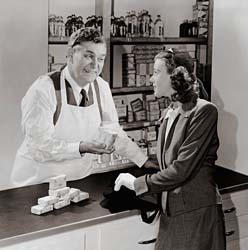 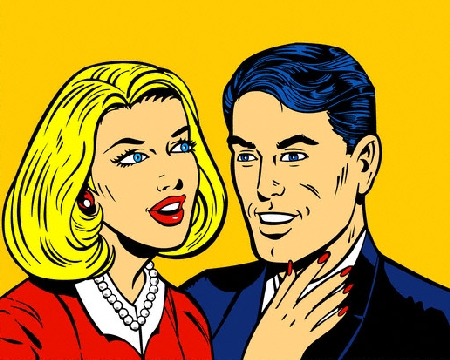 SOS Activity 1Word-Search: Countable and Uncountable NounsFind word in the box below as many as you can. There are total 25 hidden words.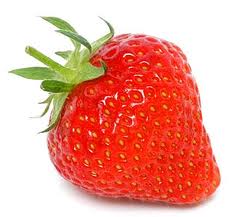 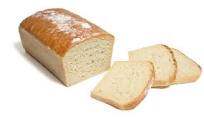 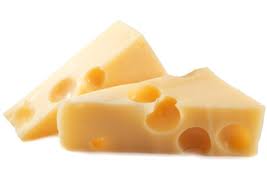 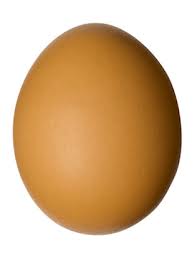 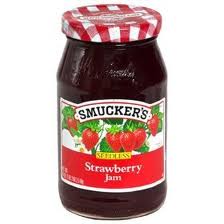 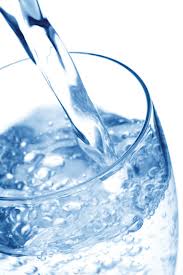 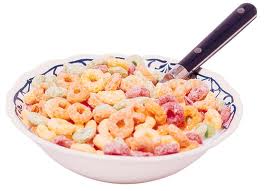 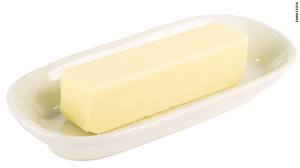 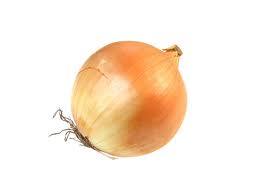 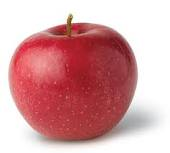 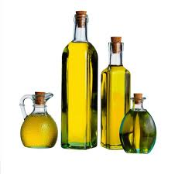 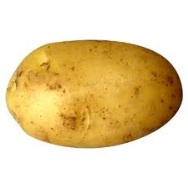 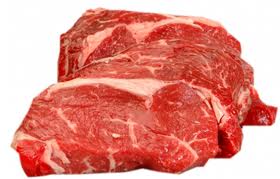 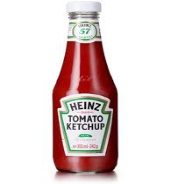 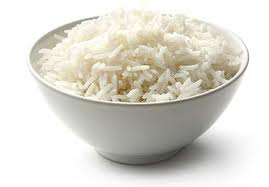  Listening    Speaking    Reading    Grammar   WritingTopic:  Countable and Uncountable NounsInstructor:So Young KimLevel:IntermediateStudents:4 studentsLength:40 MinutesMaterials: Board and board markerPictures(apple, banana, water, salt, grocery shopping list, refrigerator, shopping cart)Worksheet #1(countable and uncountable nouns: 4 copies)Role-playing card (husband and wife, customer and clerk)Board game map(Wall-chart) 4 different color pensA diceA piece of paper to prepare a dialogue(each team)Worksheets (word-searching: 4 copies)Aims:Main Aim: To enable students to improve their grammar skills by having student talk about countable and uncountable words. Secondary Aim: Students will use the countable and uncountable structure by having students do a worksheet, role playing, and board game activity.  Personal Aim: I want to deliver my CCQs and ICQs clearly to the students.Language Skills:Speaking Skills: Students will do role-playing activity in class and board game activity which have to say either countable or uncountable.Listening Skills: Students will listen to the other group’s role-playing.Reading Skills: Students will read worksheet.Writing Skills: Students will practice writing answers on worksheet.Language Systems:Lexis: Students will use the countable and uncountable words.Function: Students will do role-playing Grammar: Students will learn about countable and uncountable nouns.Phonology: Students will use s/es at the end of countable and uncountable nouns.Discourse: Students will share their idea in class.Assumptions:Students already know how the class is set up and run.Students already know the rule of English Only in the class.Students already know the teacher’s style of teaching and the pace of the courseAll students are intermediate level of students.Anticipated Problems and Solutions:References:http://www.scribd.com/doc/21349490/Elementary-Grammar-Games-Jill-Hadfieldhttp://web2.uvcs.uvic.ca/elc/studyzone/330/grammar/index.htmhttp://www.englishforeveryone.org/Topics/Count-and-Non-Count.htmLead-InLead-InLead-InLead-InMaterials: N/AMaterials: N/AMaterials: N/AMaterials: N/ATimeSet UpStudent ActivityTeacher Talk1-2minWhole classOpen class participation“Good/Not good/Fine.”“Yes/No.”“Milk, bread, cookies, etc.”(answers may various)ProcedureGreets everyone“Hello, everyone. How’s everyone doing today? Have you recently been to the grocery store? What did you buy? Is anyone going to a restaurant this evening?”Pre-Activity[Is the Word Countable or Non-countable?]Pre-Activity[Is the Word Countable or Non-countable?]Pre-Activity[Is the Word Countable or Non-countable?]Pre-Activity[Is the Word Countable or Non-countable?]Materials: Board and board marker, pictures(apples, pencils, water, sugar, salt), worksheet #1(countable and uncountable nouns)Materials: Board and board marker, pictures(apples, pencils, water, sugar, salt), worksheet #1(countable and uncountable nouns)Materials: Board and board marker, pictures(apples, pencils, water, sugar, salt), worksheet #1(countable and uncountable nouns)Materials: Board and board marker, pictures(apples, pencils, water, sugar, salt), worksheet #1(countable and uncountable nouns)TimeSet UpStudent ActivityTeacher Talk2 min1 min3 min2 minWhole ClassIndividual WorkWhole ClassAnswer to the questions“Apples.”“Yes.”“Banana.”“Yes.”“No. No.”“Countable nouns.”“Uncountable nouns.”“Yes.”“No.”Receive instructionsStudents start working individuallyStudents come up front and check their answers“Apple, orange, cookie, egg, carrot, pea, watermelon, peanut, cherry, banana, potato, strawberry, and tomato.”“Water, juice, cereal, sugar, butter, cheese, pasta, meat, milk, soup, flower, oil, salt, jam, rice, and honey.” ProcedurePrediction & Eliciting the pre-activityShow pictures to the students“Can you tell me what the picture is?”(Picture1: Apples)“Can you count them?”“What about this one? What is it”(Picture2: Banana)“Can you count these?”“Can you count water? Sugar? Salt?”(Picture 3-5: water, salt)“What do we call the nouns that we can count? What about the nouns that we cannot count?”CCQs“Is a pencil a countable word?”“Is sugar a countable word?”Give instructions about the pre-activityI am going to give you a worksheet. In the worksheet, you will see some words either countable or uncountable nouns. Put the words under the right section. You are working individually and I will give you 3 minutes. Please do not start before I say ‘go’.ICQ’sWhat are you going to do?Are you working alone?How many minutes do you have?Are you going to go to start before I say ‘go’?Distribute worksheet to students“Go.”Monitor discreetlyAnswer the students if they have any question.Give time warning“2 minutes left… 1 minute left…30 seconds left… and times up.”Check answers with studentsAsk each student.“S1, what are the words that you put under countable nouns.”“S2, what are the words that you put under uncountable nouns.”(*If there is any error putting words in the right section, correct them right away.)“Good job.”Main Activity[Role Playing]Main Activity[Role Playing]Main Activity[Role Playing]Main Activity[Role Playing]Materials: Role-playing card (husband and wife, customer and clerk), board and board marker, pictures (grocery shopping list, refrigerator, shopping cart), a piece of paper to write down dialogue.Materials: Role-playing card (husband and wife, customer and clerk), board and board marker, pictures (grocery shopping list, refrigerator, shopping cart), a piece of paper to write down dialogue.Materials: Role-playing card (husband and wife, customer and clerk), board and board marker, pictures (grocery shopping list, refrigerator, shopping cart), a piece of paper to write down dialogue.Materials: Role-playing card (husband and wife, customer and clerk), board and board marker, pictures (grocery shopping list, refrigerator, shopping cart), a piece of paper to write down dialogue.TimeSet UpStudent ActivityTeacher Talk1 min1 min1 min2 min5 min1 min4-5 minWhole ClassPair WorkStudents answer“Bread, ice-cream, fruit, etc.”“List”“Grocery shopping lists.”“Refrigerator.”“Shopping cart.”Students find their partnerGet instructions“No.”“5 minutes.”“Prepare for dialogue for role-play.”“No.”Take role-play cards“Yes.”Students do rock paper scissors.“1-2 minutes.”Team1 do the role-playTeam2 do the role-playProcedure “Shopping! Everyone loves shopping, right? Well, maybe not everyone. But everyone has to do it from time to time to buy the necessities of life- like food. If you are going to grocery shopping, what would you like to buy?”Eliciting vocabulary: grocery lists, shopping cart, refrigerator “Before you go to grocery shopping, you write down something. What is it? How do we call the lists?(Grocery lists) “Where do we usually put the list on?”(Refrigerator)”“What about the thing we carry in the grocery market while we are shopping? What’s the thing called?”(Shopping cart)Making pairsLet each student pick a paper and make pair with related pictures.(husband and wife V.S. customer and  clerk)“Please pick a paper.”“Find your pair.”Give instructions“I am going to give you role-play card. You are going to read the role play card and prepare 1-2 minutes dialogue with your partner. I will give you 5 minutes to prepare. You and your partner will do role-playing in front of class when you are done. Do not start before I say ‘go’.” ICQs-Are you working individually?-How many minutes do you have?-What are you going to do?-Are you going to start before I say ‘go’?Distribute Role-play cards (give a piece of paper to write down the dialogue)“Are you guys ready? Go”Monitor discreetly Answer students if they ask questions.Give time warning.“3 minutes left, 2 minute left, 1 minute left … 30 seconds left, times up.”“Now, we are going to do 1-2 minute role-play. Please do rock, scissors, paper. Winner team will do the first.”(Students do rock, scissor, and paper)ICQ’s-How many minutes to do role-play?“Ok, so please come up team        .”“Next, team        , please come up.”Watch the students’ role-playing“Good job, everyone.”Post Activity[Board Game Activity]Post Activity[Board Game Activity]Post Activity[Board Game Activity]Post Activity[Board Game Activity]Materials: board and board marker, board game map, 4 different color pens, a dice. Materials: board and board marker, board game map, 4 different color pens, a dice. Materials: board and board marker, board game map, 4 different color pens, a dice. Materials: board and board marker, board game map, 4 different color pens, a dice. TimeSet UpStudent ActivityTeacher Talk2 min1 min8-10 minWhole ClassGet instructions“Play board game.”“No.”“No.”Students roll a diceProcedureGive instructionsWe are going to do another activity called ‘Roll a Dice’. (Put the wall chart on the board) Every student has a chance to roll a dice. Wherever you stop, there will be a picture. He/she has to make a full sentence correctly using the picture. For example, if I role ‘1’ which is strawberry, I have to make a sentence by using strawberry. Like ‘My mom’s favorite fruit is strawberry.’ If you can’t say or answer incorrectly, you will stay there and the next person will roll the dice. There is also lottery, which you have one more chance to go, and go to jail, which you need to stay there till you roll a 6. Let’s see who is going to be the winner. ICQ’sWhat are we going to do?Can you move if you say a full sentence incorrectly by using the word?Are you playing as a team?“Ok, now, everyone pick a color as a token. (Students pick colors) Roll the dice and the person who gets the highest number will start first and going to the clockwise.” Monitor students discreetlyTracking the board game map with students’ colors.Error Correction if there is any.“Good job everyone. I hope you enjoyed today’s class.”SOS Activities 1[Word-Search]SOS Activities 1[Word-Search]SOS Activities 1[Word-Search]SOS Activities 1[Word-Search]Materials: Board and board marker, worksheet(word-searching: 4 worksheeets)Materials: Board and board marker, worksheet(word-searching: 4 worksheeets)Materials: Board and board marker, worksheet(word-searching: 4 worksheeets)Materials: Board and board marker, worksheet(word-searching: 4 worksheeets)TimeSet UpStudent ActivityTeacher Talk1min1 min3 minIndividual WorkPair workStudents sit together with partnerGet instructions“Find words in the box.”“No.”“3 minutes.”“No.”“Watermelon, butter, etc.”ProcedureCreative grouping techniqueSimply, “countable, uncountable, countable, uncountable.”“Countable are this side, uncountable are this side.”Give instructionsNow, I am going to distribute a worksheet. As a team, find hidden words in the box either vertically or horizontally (Present these on the board). You have 3 minutes to do the activity.ICQsWhat are you going to do?Are you working individually?How many minutes do you have?Are you going to start before I say go?Distribute handout“Go.”Monitor discreetlyGive time warning“2 minutes left, 1 minute left, 30 seconds left, and times up.”Ask students what words they found.SOS Activities 1[Scavenger Hunt]SOS Activities 1[Scavenger Hunt]SOS Activities 1[Scavenger Hunt]SOS Activities 1[Scavenger Hunt]Materials: N/AMaterials: N/AMaterials: N/AMaterials: N/ATimeSet upStudent ActivityTeacher Talk2 min1 minWhole ClassPair workGet instructions“Find countable and uncountable objects.”“1 minute.”“No.”“No.”“No.”ProcedureGive instructionsHave you ever heard Scavenger hunt? It’s like find something.As a team, fine countable and uncountable objects as many as possible only in the classroom. I will give you 1 minute. ICQsWhat are you going to do?How many minutes do you have?Are you working individually?Can you go outside of the classroom?Do you start before I say go?“Good. Go.”Give time warning“30 seconds left, 10 seconds left, times up”Count how many items they found.“Good job everyone. I hope you enjoyed today’s class.” water, cereal, apple, juice, orange, sugar, cookie, butter, egg, carrot, pea, oil, flour, salt, jam, watermelon, peanut, pasta, milk, cherry, banana, cheese, soup, potato, meat, strawberry, tomato, rice, honeyAWATERMELONBDLOJLIYODIYYYTITYZTKORANGEDIKWIBKBLKPBNBIJTWTHZLFPEARMKEOSLTJBUTTERDKFWCZRCTTWBYCRTZTSWRJBPDFPNIAMPSZENDHBYMUOZFIMMCTZCMKAYBWRLIICRWTWCOOKIENDRNRIZLCEREALCNRJPAZTYPHCOKEWBORFIWWJZTKYCWTERWKISRCARROTPIZPNGIWIFETCTIWFWNZERYCRKYHLYSGCOYZNPJEEJAMDESOUPSKBANANARBIGPDCTPZIPUZKMYRMSOAHCPRHRWHCGGSWYJGBTWDBSLBYKRLOWAMWCEMTAJCHEESEBOCCGRGSPZRSPZOWZORGWIOPZYIHONEYWIBPTIWGTKIWIQMYEIYMEWATERIDPILKL